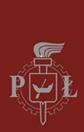 INSTRUKCJA NR 2 Prorektora ds. studenckich Politechniki Łódzkiejz dnia 6 czerwca 2023 r.
w sprawie realizacji procesów dyplomowania i stosowania 
procedury antyplagiatowej prac dyplomowych oraz ich obsługi 
przez system informatyczny w Politechnice ŁódzkiejInstrukcja została opracowana na podstawie art. 23 ust. 1 i ust. 2 pkt 2  ustawy z dnia 20 lipca 2018r. – Prawo o szkolnictwie wyższym i nauce (t.j. Dz. U. z 2023 r. poz. 742) oraz § 14 ust. 1 i ust. 2 Statutu Politechniki Łódzkiej – Uchwała Nr 88/2019 Senatu Politechniki Łódzkiej z dnia 10 lipca 2019r. oraz Zarządzenia Nr 75/2022 Rektora Politechniki Łódzkiej z dnia 22 grudnia 2022r. w sprawie Regulaminu dyplomowania oraz Procedury antyplagiatowej prac dyplomowych w Politechnice Łódzkiej i Komunikatu Prorektora 
ds. studenckich Politechniki Łódzkiej z 1 czerwca 2023r. w sprawie ujednolicenia wzorów dokumentów stosowanych w procedurze dyplomowania studiach I i II stopnia 
w Politechnice Łódzkiej.Niniejsza Instrukcja określa zakresy czynności obowiązujących od dnia 6 czerwca 2023 r. studentów i pracowników Politechniki Łódzkiej w procesach dyplomowania i sprawdzania oryginalności pisemnych prac dyplomowych z wykorzystaniem Jednolitego Systemu Antyplagiatowego (JSA) oraz w ich ujednoliconej obsłudze przez systemy informatyczne uczelni.§ 1Z dniem 6 czerwca 2023 r. zostaje wyłączona obsługa procesów dyplomowania na studiach I i II stopnia przez dotychczasową wersję systemów informatycznych Uczelni.Z dniem 6 czerwca 2023 r. procesy dyplomowania na studiach I i II stopnia, niezależnie od stopnia zaawansowania ich realizacji zostają objęte ujednoliconą obsługą przez zmodyfikowane systemy informatyczne Uczelni.Postępowanie w procesach dyplomowania dla prac dyplomowych ustalonych 
i przyjętych do realizacji przez studentów  przed dniem 1 października 2022 r. 
i nieobjętych na dzień 4 czerwca 2023 r. wsparciem przez dotychczasową wersję systemów informatycznych zawarte jest w § 2 niniejszej Instrukcji.Postępowanie w procesach dyplomowania dla prac dyplomowych ustalonych 
i przyjętych do realizacji przez studentów  przed dniem 1 października 2022 r. i objętych na dzień 4 czerwca 2023 r. wsparciem przez dotychczasową wersję systemów informatycznych zawarte jest w § 3 niniejszej Instrukcji.Postępowanie w procesach dyplomowania dla prac dyplomowych ustalonych 
i przyjętych do realizacji przez studentów po dniu 1 października 2022r. i objętych na dzień 4 czerwca 2023 r. wsparciem przez dotychczasową wersję systemów informatycznych zawarte jest w § 4 niniejszej Instrukcji.Postępowanie w procesach dyplomowania dla prac dyplomowych ustalonych 
i przyjętych do realizacji przez studentów po dniu 1 października 2022 r. i nieobjętych na dzień 4 czerwca 2023 r. wsparciem przez dotychczasową wersję systemów informatycznych zawarte jest w § 5 niniejszej Instrukcji.§ 2Postępowanie w procesach dyplomowania dla prac dyplomowych ustalonych 
i przyjętych do realizacji przez studentów przed dniem 1 października 2022 r. 
i nieobjętych na dzień 4 czerwca 2023 r. wsparciem przez dotychczasową wersję systemów informatycznych.Dane definiujące proces dyplomowania określone wcześniej w postaci decyzji 
o ustaleniu tematu pracy dyplomowej dla dyplomanta i osoby promotora pracy zostaną po 6 czerwca 2023 r. wprowadzone przez administrację dziekanatu do zmodyfikowanego systemu („Nowy Panel Dyplomowania”).Administracja dziekanatu dokona aktywacji Panelu Promotora i Panelu Dyplomanta co spowoduje za sobą przesłanie do promotora i dyplomanta e-maili z odpowiednimi linkami.Kolejne etapy procesu realizowane będą w całości z wykorzystaniem zmodyfikowanych systemów informatycznych uczelni, co obejmie w szczególności: wprowadzenie plików pracy, złożenie oświadczeń przez dyplomanta, sprawdzenie oryginalności pracy przez system JSA wraz z wynikowymi dokumentami, przygotowanie przez promotora Opinii o pracy dyplomowej, generację wniosku o dopuszczenie do egzaminu dyplomowego, wydanie decyzji o powołaniu Recenzenta, aktywację Panelu Recenzenta (wraz z przesłaniem e-maila, z odpowiednim linkiem), przygotowanie Recenzji pracy, powołanie Komisji Egzaminu dyplomowego, przygotowanie Protokołu egzaminu dyplomowego, zamknięcie procesu dyplomowania i przekazanie plików pracy do URPPD i dalej do ORPPD. Na etapach realizacji procesu dyplomowania objętych wsparciem zmodyfikowanego systemu informatycznego stosowane będą wzory dokumentów ujednolicone zgodnie z Komunikatem Prorektora ds. studenckich Politechniki Łódzkiej z 1 czerwca 2023 r. w sprawie ujednolicenia wzorów dokumentów stosowanych w procedurze dyplomowania na studiach I i II stopnia w Politechnice Łódzkiej.W przypadkach, kiedy dla tej grupy studentów na dzień 4 czerwca 2023 r. zrealizowano określone etapy procesu dyplomowania, w szczególności: złożenie oświadczeń przez dyplomanta, sprawdzenie oryginalności pracy przez system JSA wraz z wynikowymi dokumentami, przygotowanie przez promotora Opinii o pracy dyplomowej, generacja wniosku o dopuszczenie do egzaminu dyplomowego, wydanie decyzji o powołaniu Recenzenta, przygotowanie Recenzji pracy, powołanie Komisji Egzaminu dyplomowego, przygotowanie Protokołu egzaminu dyplomowego, kontynuacja procesu może odbywać się wyłącznie bez wsparcia przez systemy informatyczne.
W niezrealizowanych na dzień 4 czerwca etapach procesu stosowane powinny być wyłącznie wzory dokumentów ujednolicone zgodnie z Komunikatem Prorektora ds. studenckich Politechniki Łódzkiej z 1 czerwca 2023 r. w sprawie ujednolicenia wzorów dokumentów stosowanych w procedurze dyplomowania na studiach I i II stopnia 
w Politechnice Łódzkiej. Zakończenie procesu dyplomowania i przekazanie plików pracy do URPPD i dalej do ORPPD będzie wymagało w każdym takim przypadku kontaktu administracji dziekanatu z UCI.§ 3Postępowanie w procesach dyplomowania dla prac dyplomowych ustalonych i przyjętych do realizacji przez studentów przed dniem 1 października 2022 r. 
i objętych na dzień 4 czerwca 2023 r. wsparciem przez dotychczasową wersję systemów informatycznych.Dane definiujące proces (temat pracy, dyplomant, promotor) wprowadzone do dotychczasowej wersji systemu wspierającego proces dyplomowania („Stary Panel Dyplomowania”) zostaną z dniem 6 czerwca 2023 r. automatycznie przeniesione do zmodyfikowanej wersji systemu ZSID („Nowy Panel Dyplomowania”).Dyplomant i promotor pracy otrzymają drogą e-mail zaktualizowane linki do nowych wersji Panelu Dyplomanta i Panelu Promotora.Kolejne etapy procesu dyplomowania, w szczególności: wprowadzenie plików pracy, składanie oświadczeń przez dyplomanta, sprawdzenie oryginalności pracy przez system JSA wraz z wynikowymi dokumentami, przygotowanie przez promotora Opinii o pracy dyplomowej, generacja wniosku o dopuszczenie do egzaminu dyplomowego, wydanie decyzji o powołaniu Recenzenta, aktywacja Panelu Recenzenta (wraz z przesłaniem e-maila, z odpowiednim linkiem), przygotowanie Recenzji pracy, powołanie Komisji Egzaminu dyplomowego, przygotowanie Protokołu egzaminu dyplomowego, zamknięcie procesu dyplomowania i przekazanie plików pracy do URPPD i dalej do ORPPD będą realizowane z wykorzystaniem zmodyfikowanego systemu informatycznego.W procesie dyplomowania stosowane będą wzory dokumentów ujednolicone zgodnie z Komunikatem Prorektora ds. studenckich Politechniki Łódzkiej z 1 czerwca 2023 r. w sprawie ujednolicenia wzorów dokumentów stosowanych w procedurze dyplomowania na studiach I i II stopnia w Politechnice Łódzkiej.W przypadkach kiedy przed dniem 4 czerwca 2023 r. dyplomanci złożyli do promotora wymagane oświadczenia, w tym Oświadczenie o oryginalności pracy uznaje się złożenie tych oświadczeń za niebyłe a czynności złożenia oświadczeń muszą zostać powtórzone wg wzorów i procedury obsługiwanej przez zmodyfikowany Panel Dyplomanta.W przypadkach, kiedy dla tej grupy studentów na dzień 4 czerwca 2023 r. zrealizowano w ramach dotychczasowej wersji systemu ZSID kolejne etapy procesu dyplomowania, w szczególności: sprawdzenie oryginalności pracy przez system JSA wraz z wynikowymi dokumentami, przygotowanie przez promotora Opinii o pracy dyplomowej, generacja wniosku o dopuszczenie do egzaminu dyplomowego, decyzja o powołaniu Recenzenta, przygotowanie Recenzji pracy, powołanie Komisji Egzaminu dyplomowego, przygotowanie Protokołu egzaminu dyplomowego, kontynuacja procesu może odbywać się bez wsparcia przez systemy informatyczne. W tak realizowanych etapach procesu stosowane powinny być wyłącznie wzory dokumentów ujednolicone zgodnie z Komunikatem Prorektora ds. studenckich Politechniki Łódzkiej z 1 czerwca 2023 r. w sprawie ujednolicenia wzorów dokumentów stosowanych w procedurze dyplomowania na studiach I i II stopnia w Politechnice Łódzkiej. Zakończenie procesu dyplomowania i przekazanie plików pracy do URPPD i dalej do ORPPD będzie wymagało w każdym takim przypadku kontaktu administracji dziekanatu z UCI.§ 4Postępowanie w procesach dyplomowania dla prac dyplomowych ustalonych 
i przyjętych do realizacji przez studentów po dniu 1 października 2022 r. i objętych na dzień 4 czerwca 2023 r. wsparciem przez dotychczasową wersję systemów informatycznych.Dane definiujące proces (temat pracy, dyplomant, promotor) wprowadzone do dotychczasowej wersji systemu wspierającego proces dyplomowania („Stary Panel Dyplomowania”) zostaną z dniem 6 czerwca 2023r. automatycznie przeniesione do zmodyfikowanej wersji systemu ZSID („Nowy Panel Dyplomowania”).Dyplomant i promotor pracy otrzymają drogą e-mail zaktualizowane linki do nowych wersji Panelu Dyplomanta i Panelu Promotora.Kolejne etapy procesu dyplomowania, w szczególności: wprowadzenie plików pracy, składanie oświadczeń przez dyplomanta, sprawdzenie oryginalności pracy przez system JSA wraz z wynikowymi dokumentami, przygotowanie przez promotora Opinii o pracy dyplomowej, generacja wniosku o dopuszczenie do egzaminu dyplomowego, decyzja o powołaniu Recenzenta, aktywacja Panelu Recenzenta (wraz przesłaniem e-maila z odpowiednim linkiem), przygotowanie Recenzji pracy, powołanie Komisji Egzaminu dyplomowego, przygotowanie Protokołu egzaminu dyplomowego, zamknięcie procesu dyplomowania i przekazanie plików pracy do URPPD i dalej do ORPPD będą realizowane z wykorzystaniem zmodyfikowanego systemu informatycznego.W procesie dyplomowania stosowane będą wzory dokumentów ujednolicone zgodnie z Komunikatem Prorektora ds. studenckich Politechniki Łódzkiej z 1 czerwca 2023 r. w sprawie ujednolicenia wzorów dokumentów stosowanych w procedurze dyplomowania na studiach I i II stopnia w Politechnice Łódzkiej.§ 5Postępowanie w procesach dyplomowania dla prac dyplomowych ustalonych 
i przyjętych do realizacji przez studentów po dniu 1 października 2022 r. i nieobjętych na dzień 4 czerwca 2023 r. wsparciem przez dotychczasową wersję systemów informatycznych.Wszystkie elementy procesu dyplomowania realizowane będą z wykorzystaniem zmodyfikowanych systemów informatycznych uczelni co obejmuje:proces zgłaszania i zatwierdzania tematów prac dyplomowych oraz ich wyboru przez studentów - realizowany poprzez platformę WIKAMP;automatyczne przesyłanie danych definiujących proces (temat, pracy, dyplomant, promotor) ustalonych w ramach aplikacji platformy WIKAMP do systemu ZSID – Panel Dyplomowania;aktywację w systemie ZISD Panelu Promotora i Panelu Dyplomanta wraz z przesłaniem  e-maili z odpowiednimi linkami do promotora i dyplomanta;obsługę w systemie ZSID kolejnych etapów dyplomowania, w szczególności: wprowadzenie plików pracy, składanie oświadczeń przez dyplomanta, sprawdzenie oryginalności pracy przez system JSA wraz z wynikowymi dokumentami, przygotowanie przez promotora Opinii o pracy dyplomowej, generację wniosku o dopuszczenie do egzaminu dyplomowego, wydanie decyzji o powołaniu Recenzenta, aktywację Panelu Recenzenta (wraz przesłaniem e-maila z odpowiednim linkiem), przygotowanie Recenzji pracy, powołanie Komisji Egzaminu dyplomowego, przygotowanie Protokołu egzaminu dyplomowego, zamknięcie procesu dyplomowania i przekazanie plików pracy do URPPD i dalej do ORPPD.W procesie dyplomowania stosowane będą wyłącznie dokumenty, których wzory są określone w Zarządzeniu Nr 75/2022 Rektora Politechniki Łódzkiej z dnia 22 grudnia 2022 r. w sprawie Regulaminu dyplomowania oraz Procedury antyplagiatowej prac dyplomowych w Politechnice Łódzkiej.W przypadkach  kiedy proces ustalania tematu pracy dyplomowej dla dyplomanta został wcześniej zrealizowany poza systemem WIKAMP dane definiujące proces (temat, pracy, dyplomant, promotor) będą wprowadzane bezpośrednio do zmodyfikowanego systemu ZSID przez administrację właściwego dziekanatu, która dokona następnie aktywacji procesu. Kolejne etapy procesu będą realizowane przez zmodyfikowany system.§ 6Z dniem 5 czerwca 2023 r. traci moc Instrukcja nr 1 Prorektora ds. studenckich Politechniki Łódzkiej z dnia 20 marca 2023 r. w sprawie szczególnych warunków stosowania Procedury antyplagiatowej prac dyplomowych w Politechnice Łódzkiej.	dr hab. inż. Witold Pawłowski, prof. uczelniProrektor ds. studenckich PŁ